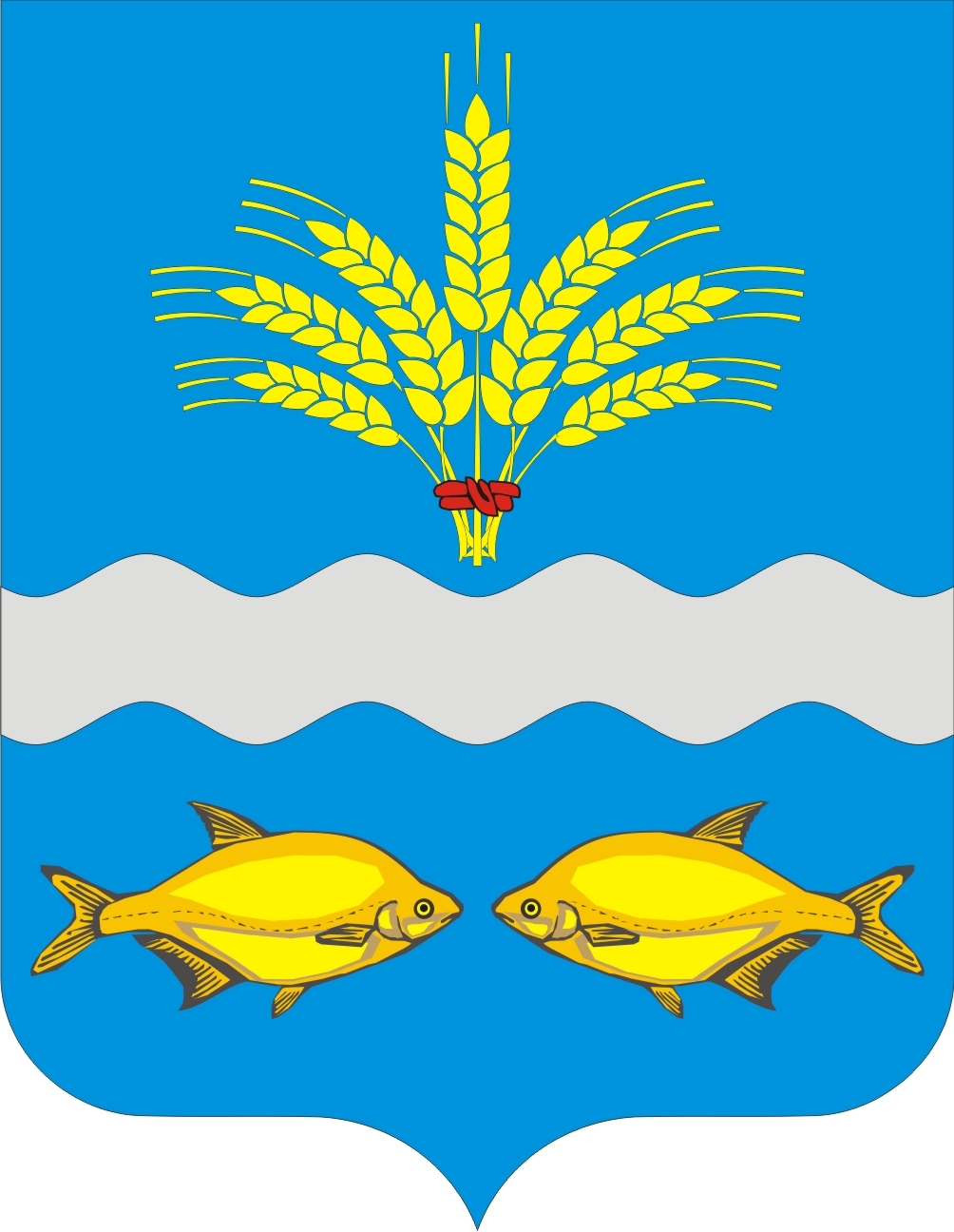      РОССИЙСКАЯ ФЕДЕРАЦИЯРОСТОВСКАЯ ОБЛАСТЬМУНИЦИПАЛЬНОЕ ОБРАЗОВАНИЕ «Синявское сельское поселение»Администрация Синявского сельского поселенияПОСТАНОВЛЕНИЕот   27.03.2023 г.                                                                                                №   98с. СинявскоеО внесении изменений в  Постановление  от 21.03.2022 № 13«Об утверждении регламента согласительной комиссииАдминистрации Синявского сельского поселения »          В соответствии со статьей 42.10 Федерального закона от 24.07.2007 № 221-ФЗ «О кадастровой деятельности», постановлением министерства имущественных и земельных отношений, финансового оздоровление предприятий, организаций Ростовской области от 16.02.2022 № П-1 «Об утверждении Типового регламента согласительной комиссии», письма ООО «ДАТУМ ГРУПП» от 17.03.2023г.            № ИП105-ДГ/23, письма Управления Федеральной службы государственной регистрации, кадастра и картографии по Ростовской области от 21.03.2023г.            № 11-00884-АП/23 Администрация Синявского сельского поселения  постановляет:1. Приложение №2 «СОСТАВ согласительной комиссии по согласованию местоположения границ земельных участков при выполнении комплексных кадастровых работ на территории  Синявского  сельского поселения Неклиновского района Ростовской области» к постановлению Администрации  Синявского  сельского поселения от 21.03.2022г. № 13 «Об утверждении регламента согласительной комиссии Администрации  Синявского  сельского поселения» изложить в новой редакции согласно приложению, к настоящему постановлению.2. Настоящее постановление вступает в силу со дня его официального опубликования.3. Контроль за выполнением настоящего постановления оставляю за собой. Глава Администрации Синявского  сельского поселения                                                     С.А.ШведовПриложение к постановлению   № 98     от 27.03.2023г.СОСТАВсогласительной комиссии по согласованию местоположения границ земельных участков при выполнении комплексных кадастровых работ на территории   Синявского сельского поселения Неклиновского района Ростовской областиПредседатель согласительной комиссии – Шведов Сергей Анатольевич  Глава администрации  Синявского  сельского поселения;         Заместитель председателя согласительной комиссии — Барлаухян Зоя Егияевна - Начальник отдела экономики и финансов; Секретарь согласительной комиссии — Савченко Наталья Сергеевна- главный специалист Администрации  Синявского  сельского поселения;Члены согласительной комиссии:Начальник отдела регистрации и мониторинга использования земельных участков министерства имущественных и земельных отношений, финансового оздоровления предприятий, организаций Ростовской области – Шестопалов Сергей Дмитриевич (по согласованию);Первый Заместитель главы Администрации Неклиновского района - начальник Управления сельского хозяйства – Дубина Андрей Николаевич (по согласованию);Главный архитектор Администрации Неклиновского района – Ткаченко Максим Владимирович (по согласованию);Главный специалист отдела муниципального имущества и земельных отношений Администрации Неклиновского района - Коженко Наталья Петровна (по согласованию);Ведущий специалист-эксперт отдела землеустройства, мониторинга земель и кадастровой оценки недвижимости Управления Федеральной службы государственной регистрации, кадастра и картографии по Ростовской области – Браун Лариса Юрьевна (по согласованию);Помощник кадастрового инженера общества с ограниченной ответственностью «ДАТУМ ГРУПП» - Таранова Марина Сергеевна (по согласованию);Инженер землеустроитель 1 категории общества с ограниченной ответственностью «ДАТУМ ГРУПП» - Борисова Мария Федоровна                                (по согласованию);Заместитель Генерального директора АСРО «Кадастровые инженеры» - Воронина Мария Михайловна (по согласованию);Председатель садоводческого товарищества (лицо, уполномоченное решением общего собрания членов товарищества собственников недвижимости (в том числе садоводческого или огороднического некоммерческого товарищества) либо иного гражданско-правового сообщества, указанного в пункте 3 части 6 статьи 42.2 Федерального закона от 24.07.2007 № 221-ФЗ «О кадастровой деятельности» – по согласованию.Члены садоводческого товарищества.